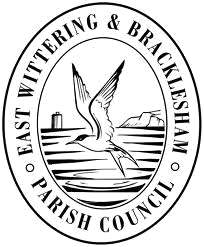    Ide Neighbourhood PlanCall for SitesBackgroundOur Neighbourhood Plan is a mechanism for helping our community, including local residents and businesses influence the planning of the area in which we live and work. It can be used to:Develop a shared vision for the neighbourhood.Propose where new homes, businesses and other development should be built.Identify and protect important local green spaces.Influence what new buildings should look like.Ide Parish Council is preparing a Neighbourhood Plan, under the provisions of the Localism Act 2012. As part of its work in assessing future development needs, the Ide Neighbourhood Plan Steering Committee is calling upon landowners and agents of land within the village for expressions of interest in applying for future development permission. Why are we calling for sites?This is an informal opportunity for landowners and developers to propose sites within the Parish of Ide for development. This exercise will not in itself decide whether a site would be allocated for development by the Neighbourhood Plan nor will it commit the proposer(s) to applying for planning consent, but it will simply enable the committee to better understand the needs and wishes of the parishioners within our Parish.The site suggestions received by us will be used to guide and inform the preparation of the Allocations of Land and Site Development section of the Neighbourhood Plan. If you want a site(s) to be considered for development by the Neighbourhood Plan, we should like to hear from you. The sites need not be in your ownership, as long as you have a responsibility for managing them, and they can be proposals for a wide range of development uses. At this stage, we simply need to know 1.Location. 2.Type of development - residential/business/recreational. 3.Any other appropriate details - e.g. affordable housing, community use, parking provision.Please reply to me, Chris Bishop at thegreatbear@btinternet.com,or hand in details to the Community Shop, or telephone me on 07971 918623 for advice.   Please let us hear from you no later than 1st June 2016. Thank you.Chris BishopChairman of Ide NP Steering Committee